Didsbury Lacrosse Association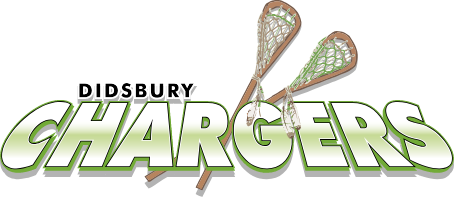 PO Box 1783Didsbury, ABT0M 0W0Date: October 3, 2021ZoomCall to Order: 8:02pmMembers Present: President, Paula RicharsonVice President, Dean NielsenTreasurer, Cathi Parks Registrar, Jaclyn FuhrEquipment, Kevin McEvoyDiscipline, Mitch ForsterSecretary, Melissa Nielsen Media, Jessica FrayJennifer Schindler YanosMelissa BreauMembers Excused:  Scheduler - Jeff VictoriaAcceptance of Agenda:Motion: Jaclyn2nd: MitchPrevious MinutesPrevious minutes  were read by Melissa N. and moved to be adopted by Jaclyn  Seconded by DeanReports:President:Paula gave update of CALL Meeting.  CALL fees for 2022 will be 25/playerCALL camp schedule and registration has been posted.Coach mentoring available - if coaches are interested please contact Travis St. Germain at discipline@centralalbertalacrosse.comUpcoming  2021 CALL AGM Sunday, October 24th at 3:00 p.m. in the BoardRoom at the G.H. Dawe Community Center - 56 Holt St, Red Deer, AB T4N 6A6. G.H. Dawe Center is participating in the Restriction Exemption Program. - Dean to attendVice President:Dean gave an up date on his discussion with Carl McDonnell- town of Carstairs is willing to work with association. Was given the impression that floor prices would be cheaper and that the town would help with floor.  Awaiting new rec admin to orientated to new job and then specifics can be determined.Main concern is the 4H use of the Facility at the end of June and ruining the flooring.  Discussed alternatives if Carstairs was chosen as home arena.  Motion made to move operations to Carstairs by Melissa N Seconded by Mitch All were in favourDean to provide definite numbers for floor costs by budget meeting. Thanked Cathy and Jaclyn for all their hard work on processing refundsTreasurer: Refunds for 2021 issued, 2 left to be picked up and will be either delivered of mailed out.Sought clarification on submitting CALL Annual return.  Year end paperwork prepared by accountant in May was deemed to be sufficient.Budgeting meeting needed for upcoming season and for CALL Annual return.  Same TBDRegistrar: No reportDiscipline Chair:No reportCoach Coordinator:No reportFundraising:VacantScheduler:VacantMedia:Jess learning RAMP website.Will look into linking Central AB Lacrosse posts to website Old BusinessVacant board positionsFundraising- remains Vacant Jaclyn to remain on and mentor when candidate becomes availableApparel- nomination of Melissa Breau made by Melissa N and Seconded by Cathy all were in favourScheduler- nomination of Jennifer Schindler Yanos by Jaclyn and Seconded by Dean all were in favourNew branding was discussed and cost of changing branding was outlined.  Approx. $100 min. To change logo on RAMP website and $25 for each year left in domain contract to change website - 3 years left.  Motion made by Cathy to Change Branding to Chargers Lacrosse (dropping Didsbury) Seconded by Melissa N all were in Favour Jaclyn to contact RAMP to have changes madeDiscussion was had about ways to raise awareness of New branding.Report from refund committee made during Treasurer report.Info for new online apparel store was shared by Jaclyn TBS will set up new online store in January Volunteer points system discussed.  Melissa presented what other association were doing and discussion was had about what would work in DLA.  Information spread sheet can be found in Google drive under Misc. folder.  Discussion to be continued at a later date when a volunteer is available to coordinate volunteer program.New Business:Budget meeting for President, Vice President, Treasurer, and Registrar Nov. 28,  8pm all board members are welcome to attend but attendance is not mandatory Dean to arrange booking of Meeting Room C at Carstairs arenaJaclyn found a new vendor for team shorts that supplies same kind of shorts (quality and appearance)for a lower cost 25/pair and a faster return time.Next Meeting:Dec. 8th @ 8pm Meeting Room C Carstairs Arena Adjournment: 9:26